RESERVE AU BUREAUFICHE D'INSCRIPTIONFICHE D'INSCRIPTIONFICHE D'INSCRIPTION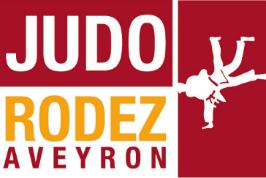 DOJODOJODOJOSAISON 2021 / 2022SAISON 2021 / 2022SAISON 2021 / 2022MERCI DE TOUT ECRIRE EN MAJUSCULEMERCI DE TOUT ECRIRE EN MAJUSCULEMERCI DE TOUT ECRIRE EN MAJUSCULEMERCI DE TOUT ECRIRE EN MAJUSCULEMERCI DE TOUT ECRIRE EN MAJUSCULEMERCI DE TOUT ECRIRE EN MAJUSCULEMERCI DE TOUT ECRIRE EN MAJUSCULEMERCI DE TOUT ECRIRE EN MAJUSCULENOMNOMPRENOMPRENOMDATE DE NAISSANCEDATE DE NAISSANCEADRESSEADRESSECODE POSTALCODE POSTALCOMMUNECOMMUNEE-MAILE-MAILTELPORTABLELICENCE EN 2020/2021 HORS PLAN RELANCELICENCE EN 2020/2021 HORS PLAN RELANCELICENCE EN 2020/2021 HORS PLAN RELANCELICENCE EN 2020/2021 HORS PLAN RELANCELICENCE EN 2020/2021 HORS PLAN RELANCELICENCE EN 2020/2021 HORS PLAN RELANCEOUINONDÉJÀ LICENCIE-E FFJDADÉJÀ LICENCIE-E FFJDADÉJÀ LICENCIE-E FFJDADÉJÀ LICENCIE-E FFJDADÉJÀ LICENCIE-E FFJDADÉJÀ LICENCIE-E FFJDAOUINONN° DE LICENCEN° DE LICENCEGRADECERTIFICAT MEDICAL CERTIFICAT MEDICAL DATELOISIRSCOMPETITIONSCOMPETITIONSQUESTIONNAIRE POUR LES MINEURSQUESTIONNAIRE POUR LES MINEURSQUESTIONNAIRE POUR LES MINEURSQUESTIONNAIRE POUR LES MINEURSQUESTIONNAIRE POUR LES MINEURSQUESTIONNAIRE POUR LES MINEURSOUINONINFORMATIONS PARTICULIERES A CARACTERE MEDICAL ….INFORMATIONS PARTICULIERES A CARACTERE MEDICAL ….INFORMATIONS PARTICULIERES A CARACTERE MEDICAL ….INFORMATIONS PARTICULIERES A CARACTERE MEDICAL ….INFORMATIONS PARTICULIERES A CARACTERE MEDICAL ….Je soussignéJe soussignéresponsable de l'enfantresponsable de l'enfantautorise les responsables du Judo Rodez Aveyron, à prendre les mesures qu'ils jugeraient utiles en cas d'accident. Nous acceptons que notre enfant soit confié à un médecin ou à un chirurgien qui prendra les décisions qui s'imposent en cas d'accident.autorise les responsables du Judo Rodez Aveyron, à prendre les mesures qu'ils jugeraient utiles en cas d'accident. Nous acceptons que notre enfant soit confié à un médecin ou à un chirurgien qui prendra les décisions qui s'imposent en cas d'accident.autorise les responsables du Judo Rodez Aveyron, à prendre les mesures qu'ils jugeraient utiles en cas d'accident. Nous acceptons que notre enfant soit confié à un médecin ou à un chirurgien qui prendra les décisions qui s'imposent en cas d'accident.autorise les responsables du Judo Rodez Aveyron, à prendre les mesures qu'ils jugeraient utiles en cas d'accident. Nous acceptons que notre enfant soit confié à un médecin ou à un chirurgien qui prendra les décisions qui s'imposent en cas d'accident.autorise les responsables du Judo Rodez Aveyron, à prendre les mesures qu'ils jugeraient utiles en cas d'accident. Nous acceptons que notre enfant soit confié à un médecin ou à un chirurgien qui prendra les décisions qui s'imposent en cas d'accident.autorise les responsables du Judo Rodez Aveyron, à prendre les mesures qu'ils jugeraient utiles en cas d'accident. Nous acceptons que notre enfant soit confié à un médecin ou à un chirurgien qui prendra les décisions qui s'imposent en cas d'accident.autorise les responsables du Judo Rodez Aveyron, à prendre les mesures qu'ils jugeraient utiles en cas d'accident. Nous acceptons que notre enfant soit confié à un médecin ou à un chirurgien qui prendra les décisions qui s'imposent en cas d'accident.autorise les responsables du Judo Rodez Aveyron, à prendre les mesures qu'ils jugeraient utiles en cas d'accident. Nous acceptons que notre enfant soit confié à un médecin ou à un chirurgien qui prendra les décisions qui s'imposent en cas d'accident.autorise les responsables du Judo Rodez Aveyron, à prendre les mesures qu'ils jugeraient utiles en cas d'accident. Nous acceptons que notre enfant soit confié à un médecin ou à un chirurgien qui prendra les décisions qui s'imposent en cas d'accident.autorise les responsables du Judo Rodez Aveyron, à prendre les mesures qu'ils jugeraient utiles en cas d'accident. Nous acceptons que notre enfant soit confié à un médecin ou à un chirurgien qui prendra les décisions qui s'imposent en cas d'accident.autorise les responsables du Judo Rodez Aveyron, à prendre les mesures qu'ils jugeraient utiles en cas d'accident. Nous acceptons que notre enfant soit confié à un médecin ou à un chirurgien qui prendra les décisions qui s'imposent en cas d'accident.autorise les responsables du Judo Rodez Aveyron, à prendre les mesures qu'ils jugeraient utiles en cas d'accident. Nous acceptons que notre enfant soit confié à un médecin ou à un chirurgien qui prendra les décisions qui s'imposent en cas d'accident.autorise les responsables du Judo Rodez Aveyron, à prendre les mesures qu'ils jugeraient utiles en cas d'accident. Nous acceptons que notre enfant soit confié à un médecin ou à un chirurgien qui prendra les décisions qui s'imposent en cas d'accident.autorise les responsables du Judo Rodez Aveyron, à prendre les mesures qu'ils jugeraient utiles en cas d'accident. Nous acceptons que notre enfant soit confié à un médecin ou à un chirurgien qui prendra les décisions qui s'imposent en cas d'accident.autorise les responsables du Judo Rodez Aveyron, à prendre les mesures qu'ils jugeraient utiles en cas d'accident. Nous acceptons que notre enfant soit confié à un médecin ou à un chirurgien qui prendra les décisions qui s'imposent en cas d'accident.autorise les responsables du Judo Rodez Aveyron, à prendre les mesures qu'ils jugeraient utiles en cas d'accident. Nous acceptons que notre enfant soit confié à un médecin ou à un chirurgien qui prendra les décisions qui s'imposent en cas d'accident.autorise les responsables du Judo Rodez Aveyron, à prendre les mesures qu'ils jugeraient utiles en cas d'accident. Nous acceptons que notre enfant soit confié à un médecin ou à un chirurgien qui prendra les décisions qui s'imposent en cas d'accident.autorise les responsables du Judo Rodez Aveyron, à prendre les mesures qu'ils jugeraient utiles en cas d'accident. Nous acceptons que notre enfant soit confié à un médecin ou à un chirurgien qui prendra les décisions qui s'imposent en cas d'accident.autorise les responsables du Judo Rodez Aveyron, à prendre les mesures qu'ils jugeraient utiles en cas d'accident. Nous acceptons que notre enfant soit confié à un médecin ou à un chirurgien qui prendra les décisions qui s'imposent en cas d'accident.autorise les responsables du Judo Rodez Aveyron, à prendre les mesures qu'ils jugeraient utiles en cas d'accident. Nous acceptons que notre enfant soit confié à un médecin ou à un chirurgien qui prendra les décisions qui s'imposent en cas d'accident.autorise les responsables du Judo Rodez Aveyron, à prendre les mesures qu'ils jugeraient utiles en cas d'accident. Nous acceptons que notre enfant soit confié à un médecin ou à un chirurgien qui prendra les décisions qui s'imposent en cas d'accident.autorise les responsables du Judo Rodez Aveyron, à prendre les mesures qu'ils jugeraient utiles en cas d'accident. Nous acceptons que notre enfant soit confié à un médecin ou à un chirurgien qui prendra les décisions qui s'imposent en cas d'accident.autorise les responsables du Judo Rodez Aveyron, à prendre les mesures qu'ils jugeraient utiles en cas d'accident. Nous acceptons que notre enfant soit confié à un médecin ou à un chirurgien qui prendra les décisions qui s'imposent en cas d'accident.autorise les responsables du Judo Rodez Aveyron, à prendre les mesures qu'ils jugeraient utiles en cas d'accident. Nous acceptons que notre enfant soit confié à un médecin ou à un chirurgien qui prendra les décisions qui s'imposent en cas d'accident.J'autorise mon enfant à être photographié dans le cadre des activités de judoJ'autorise mon enfant à être photographié dans le cadre des activités de judoJ'autorise mon enfant à être photographié dans le cadre des activités de judoJ'autorise mon enfant à être photographié dans le cadre des activités de judoJ'autorise mon enfant à être photographié dans le cadre des activités de judoJ'autorise mon enfant à être photographié dans le cadre des activités de judoOUINONJ'ai lu et j'accepte le règlement du club : jra.comJ'ai lu et j'accepte le règlement du club : jra.comJ'ai lu et j'accepte le règlement du club : jra.comJ'ai lu et j'accepte le règlement du club : jra.comJ'ai lu et j'accepte le règlement du club : jra.comJ'ai lu et j'accepte le règlement du club : jra.comJ'ai lu et j'accepte le règlement du club : jra.comOUILICENCIE-E 2020/2021 HORS PLAN RELANCELICENCIE-E 2020/2021 HORS PLAN RELANCELICENCIE-E 2020/2021 HORS PLAN RELANCELICENCIE-E 2020/2021 HORS PLAN RELANCELICENCIE-E 2020/2021 HORS PLAN RELANCELICENCIE-E 2020/2021 HORS PLAN RELANCELICENCIE-E 2020/2021 HORS PLAN RELANCE20 €EVEIL JUDO OU MINI-POUSSIN 2014-2015-2016-2017EVEIL JUDO OU MINI-POUSSIN 2014-2015-2016-2017EVEIL JUDO OU MINI-POUSSIN 2014-2015-2016-2017EVEIL JUDO OU MINI-POUSSIN 2014-2015-2016-2017EVEIL JUDO OU MINI-POUSSIN 2014-2015-2016-2017EVEIL JUDO OU MINI-POUSSIN 2014-2015-2016-2017EVEIL JUDO OU MINI-POUSSIN 2014-2015-2016-2017150 €1ER ENFANT OU ADULTE1ER ENFANT OU ADULTE1ER ENFANT OU ADULTE1ER ENFANT OU ADULTE1ER ENFANT OU ADULTE1ER ENFANT OU ADULTE1ER ENFANT OU ADULTE200 €2EME ENFANT OU ADULTE2EME ENFANT OU ADULTE2EME ENFANT OU ADULTE2EME ENFANT OU ADULTE2EME ENFANT OU ADULTE2EME ENFANT OU ADULTE2EME ENFANT OU ADULTE170 €3EME ENFANT3EME ENFANT3EME ENFANT3EME ENFANT3EME ENFANT3EME ENFANT3EME ENFANT120 €PARENT D'ENFANT LICENCIEPARENT D'ENFANT LICENCIEPARENT D'ENFANT LICENCIEPARENT D'ENFANT LICENCIEPARENT D'ENFANT LICENCIEPARENT D'ENFANT LICENCIEPARENT D'ENFANT LICENCIE120 €ETUDIANT LICENCIE DANS UN AUTRE CLUBETUDIANT LICENCIE DANS UN AUTRE CLUBETUDIANT LICENCIE DANS UN AUTRE CLUBETUDIANT LICENCIE DANS UN AUTRE CLUBETUDIANT LICENCIE DANS UN AUTRE CLUBETUDIANT LICENCIE DANS UN AUTRE CLUBETUDIANT LICENCIE DANS UN AUTRE CLUB100 €NON ETUDIANT LICENCIE DANS UN AUTRE CLUBNON ETUDIANT LICENCIE DANS UN AUTRE CLUBNON ETUDIANT LICENCIE DANS UN AUTRE CLUBNON ETUDIANT LICENCIE DANS UN AUTRE CLUBNON ETUDIANT LICENCIE DANS UN AUTRE CLUBNON ETUDIANT LICENCIE DANS UN AUTRE CLUBNON ETUDIANT LICENCIE DANS UN AUTRE CLUB158 €ADHERENT NON PRATIQUANT, COMMISSAIRE, ARBITRE, BUREAU…ADHERENT NON PRATIQUANT, COMMISSAIRE, ARBITRE, BUREAU…ADHERENT NON PRATIQUANT, COMMISSAIRE, ARBITRE, BUREAU…ADHERENT NON PRATIQUANT, COMMISSAIRE, ARBITRE, BUREAU…ADHERENT NON PRATIQUANT, COMMISSAIRE, ARBITRE, BUREAU…ADHERENT NON PRATIQUANT, COMMISSAIRE, ARBITRE, BUREAU…ADHERENT NON PRATIQUANT, COMMISSAIRE, ARBITRE, BUREAU…50 €FAIT A :LE :Signature responsable légal (lu et approuvé)Signature responsable légal (lu et approuvé)Signature responsable légal (lu et approuvé)Signature responsable légal (lu et approuvé)Signature de l'adhérent (lu et approuvé)Signature de l'adhérent (lu et approuvé)Signature de l'adhérent (lu et approuvé)Signature de l'adhérent (lu et approuvé)RECU AU BUREAU LEREMIS PARCHEQUEESPECEN° CHEQUEBANQUELICENCE FFJDALESPORT REGIONLEREMIS JUDOGI LEEVEIL JUDO A BENJAMIN 1TAILLERENDU LE